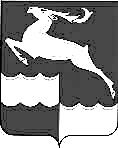 АДМИНИСТРАЦИЯ КЕЖЕМСКОГО РАЙОНАКРАСНОЯРСКОГО КРАЯПОСТАНОВЛЕНИЕ29.11.2021					   № 754-п				        г. КодинскО внесении изменений в постановление Администрации Кежемского района от 17.07.2012 № 974-п «Об утверждении административного регламента предоставления учреждениями культуры библиотечного типа муниципальной услуги по предоставлению доступа к справочно-поисковому аппарату, базам данных, оцифрованным изданиям, хранящимся в муниципальных библиотеках с учетом соблюдения требований законодательства Российской Федерации об авторских и смежных правах»В целях приведения нормативного правового акта в соответствие с действующим законодательством Российской Федерации, на основании Федерального закона от 27.07.2010 № 210-ФЗ «Об организации предоставления государственных и муниципальных услуг», руководствуясь ст.ст. 17, 30.3, 32 Устава Кежемского района ПОСТАНОВЛЯЮ:1. Внести в постановление Администрации Кежемского района от 17.07.2012 № 974-п «Об утверждении административного регламента предоставления учреждениями культуры библиотечного  типа  муниципальной услуги по предоставлению доступа к справочно-поисковому аппарату, базам данных, оцифрованным изданиям, хранящимся в муниципальных библиотеках с учетом соблюдения требований законодательства Российской Федерации об авторских и смежных правах» следующие изменения:1.1. В приложении к постановлению:1.1.1. в пункте 1.3:1) слова «постановление Правительства Красноярского края от 20.01.2009 № 24-п «Об утверждении Основных направлений стратегии культурной политики Красноярского края на 2009 – 2020 годы» (текст документа опубликован в издании «Ведомости высших органов муниципальной власти Красноярского края», 31.01.2009, № 5 (301)» исключить;2) слова «постановление Правительства Красноярского края от 13.09.2010 № 475-п «Об утверждении Порядка разработки и утверждения исполнительными органами муниципальной власти Красноярского края административных регламентов предоставления государственных услуг» заменить словами «постановление Правительства Красноярского края от 14.03.2012 № 93-п «Об утверждении Порядка разработки и утверждения административных регламентов предоставления государственных услуг исполнительными органами государственной власти Красноярского края, случаев и порядка проведения экспертизы проектов административных регламентов предоставления государственных услуг, разработанных органами исполнительной власти Красноярского края»;3) слова «постановление Совета администрации Красноярского края от 30.06.2007 № 278-п «Об утверждении стандарта качества оказания государственных услуг в области культуры» (текст документа опубликован в издании «Ведомости высших органов муниципальной власти Красноярского края» от 30.06.2007 № 31(183)» исключить;4) слова «Уставы муниципальных библиотек» заменить словами «Устав МБУК «КМЦРБ им. А.Ф. Карнаухова».1.1.2. пункт 2.2 изложить в следующей редакции:«2.2. Муниципальную функцию по обеспечению предоставления муниципальной услуги выполняет МБУК «КМЦРБ им. А.Ф. Карнаухова».Муниципальную услугу непосредственно предоставляют муниципальные библиотеки Кежемского района, указанные в приложении № 1 к Административному регламенту (далее – муниципальные библиотеки).В процессе предоставления муниципальной услуги муниципальные библиотеки осуществляют взаимодействие с органами местного самоуправления, государственными и муниципальной библиотеками, средствами массовой информации, другими организациями и учреждениями различных форм собственности.»;1.1.3. в пункте 2.3 слова «Администрации Кежемского района (далее – сайт Администрации)» заменить словами «МБУК «КМЦРБ им. А.Ф. Карнаухова» (далее – официальный сайт)».1.1.4. пункт 2.4 изложить в следующей редакции:«2.4. Справочная информация о муниципальных библиотеках, включающая сведения о местонахождении библиотеки, фамилию, имя, отчество руководителя, номера телефонов для справок, адреса электронной почты, адрес официального сайта, режиме работы размещается информационных стендах муниципальных библиотек и официальном сайте.».1.1.5. в пункте 2.6 слова «сайте Администрации» заменить словами «официальном сайте»;1.1.6. в пункте 2.7 слова «Администрации Кежемского района» исключить;1.1.7. в пункте 2.8 слова «Администрации» исключить;1.1.8. в пункте 2.11 слова «согласно приложению № 1 к административному регламенту» исключить;1.1.9. в пункте 2.18 слова «Администрации Кежемского района» исключить;1.1.10. в пункте 2.25 слова «Гигиенические требования к персональным электронно-вычислительным машинам и организации работы, СанПинН 2.2.2/2.4.1340-03»» исключить;1.1.11.  пункте 3.4 дополнить абзацем следующего содержания:«Запрещено требовать от получателя муниципальной услуги предоставления документов и информации, в случаях, предусмотренных подпунктом 4 части 1 статьи 7 Федерального закона от 27.07.2010 № 210-ФЗ «Об организации предоставления государственных и муниципальных услуг.»;1.1.12. в пункте 4.2:1) слова «Районного муниципального учреждения культуры «Кежемская межпоселенческая библиотечная система»» заменить словами «МБУК «КМЦРБ им. А.Ф. Карнаухова»;2) слова «Отдел культуры Администрации Кежемского района» заменить словами «муниципальное казенное учреждение «Управление по культуре, спорту, туризму и молодежной политике Кежемского района»»;1.1.13. в пункте 5.1 слова «Отдела культуры,» исключить;1.1.14. пункт 5.6 изложить в следующей редакции:«5.6. Основанием для начала досудебного обжалования является поступление руководителю муниципальной библиотеки жалобы, поступившей лично от заявителя, направленной в виде почтового отправления или по электронной почте.Заявитель может обратиться с жалобой в том числе в следующих случаях:а) нарушение срока регистрации запроса заявителя о предоставлении муниципальной услуги;б) нарушение срока предоставления муниципальной услуги;в) требование у заявителя документов или информации либо осуществление действий, предоставление или осуществление которых не предусмотрено нормативными правовыми актами Российской Федерации, нормативными правовыми актами субъектов Российской Федерации, муниципальными правовыми актами для предоставления государственной или муниципальной услуги;г) отказ в предоставлении муниципальной услуги, если основания отказа не предусмотрены федеральными законами и принятыми в соответствии с ними иными нормативными правовыми актами Российской Федерации, нормативными правовыми актами субъектов Российской Федерации, муниципальными правовыми актами;д) требование с заявителя при предоставлении муниципальной услуги платы, не предусмотренной нормативными правовыми актами Российской Федерации, нормативными правовыми актами субъектов Российской Федерации, муниципальными правовыми актами;е) отказ органа, предоставляющего муниципальную услугу, должностного лица органа, предоставляющего муниципальную услугу, в исправлении допущенных опечаток и ошибок в выданных в результате предоставления муниципальной услуги документах либо нарушение установленного срока таких исправлений.ж) отказ в приеме документов, предоставление которых предусмотрено нормативными правовыми актами Российской Федерации, нормативными правовыми актами субъектов Российской Федерации, муниципальными правовыми актами для предоставления государственной или муниципальной услуги, у заявителя;з) нарушение срока или порядка выдачи документов по результатам предоставления муниципальной услуги;и) приостановление предоставления муниципальной услуги, если основания приостановления не предусмотрены федеральными законами и принятыми в соответствии с ними иными нормативными актами Российской Федерации, законами и иными нормативными правовыми актами субъектов Российской Федерации, муниципальными правовыми актами;к) требование у заявителя при предоставлении муниципальной услуги документов или информации, отсутствие и (или) недостоверность которых не указывались при первоначальном отказе в приеме документов, необходимых для предоставления муниципальной услуги, либо в предоставлении муниципальной услуги, за исключением случаев, предусмотренных пунктом 4 части 1 статьи 7 Федерального закона от 27.07.2010 № 210-ФЗ «Об организации предоставления государственных и муниципальных услуг».Жалоба рассматривается в порядке, установленном Федеральным законом от 27.07.2010 № 210-ФЗ «Об организации предоставления государственных и муниципальных услуг».Срок рассмотрения жалобы не должен превышать пятнадцати рабочих дней со дня ее регистрации, а в случае обжалования отказа Управления, в приеме документов у заявителя либо в исправлении допущенных опечаток и ошибок или в случае обжалования нарушения установленного срока таких исправлений – в течение пяти рабочих дней со дня ее регистрации.По результатам рассмотрения жалобы принимается одно из следующих решений:1) жалоба удовлетворяется, в том числе в форме отмены принятого решения, исправления допущенных опечаток и ошибок в выданных в результате предоставления государственной или муниципальной услуги документах, возврата заявителю денежных средств, взимание которых не предусмотрено нормативными правовыми актами Российской Федерации, нормативными правовыми актами субъектов Российской Федерации, муниципальными правовыми актами;2) в удовлетворении жалобы отказывается.Не позднее дня, следующего за днем принятия решения, заявителю в письменной форме и по желанию заявителя в электронной форме направляется мотивированный ответ о результатах рассмотрения жалобы.В случае признания жалобы подлежащей удовлетворению в ответе заявителю, дается информация о действиях, осуществляемых Управлением, в целях незамедлительного устранения выявленных нарушений при оказании государственной или муниципальной услуги, а также приносятся извинения за доставленные неудобства и указывается информация о дальнейших действиях, которые необходимо совершить заявителю в целях получения государственной или муниципальной услуги.В случае признания жалобы не подлежащей удовлетворению в ответе заявителю, даются аргументированные разъяснения о причинах принятого решения, а также информация о порядке обжалования принятого решения.».1.1.15. приложение № 1 к административному регламенту изложить в редакции приложения к постановлению.2. Постановление вступает в силу со дня, следующего за днем его официального опубликования в газете «Кежемский Вестник».Глава района								     П.Ф. БезматерныхПриложениек постановлению Администрации района от 29.11.2021 № 754-пПриложение № 1к Административному регламентуСПРАВОЧНАЯ ИНФОРМАЦИЯ О МУНИЦИПАЛЬНЫХ БИБЛИОТЕКАХМуниципальное бюджетное учреждение культуры «Кежемская межпоселенческая Центральная районная библиотека им. А.Ф. Карнаухова»,адрес библиотеки: 663491, Красноярский край, Кежемский район, г. Кодинск, ул. Колесниченко, д. 14,адрес официального сайта: https://kezhemka.ru, адрес электронной почты: rmuk-kmbs@yandex.ru;Детская библиотека филиал № 1, г. Кодинскместонахождение: Красноярский край, Кежемский район, г. Кодинск, ул. Колесниченко, д. 14;Библиотека – филиал № 2 с. Сыромолотовоместонахождение: Красноярский край, Кежемский район, д. Сыромолотово, д. 32;Имбинская сельская библиотека - филиал № 4местонахождение: Красноярский край, Кежемский район, п. Имбинский, ул. Мира, д. 8;Недокурская сельская библиотека-музей - филиал №5местонахождение: Кежемский район, п. Недокура, ул. Молодежная, д. 12а;Тагарская сельская библиотека - филиал № 9местонахождение: Красноярский край, Кежемский район, д. Тагара, пер. Первомайский, д. 7;Яркинская сельская библиотека - филиал № 11местонахождение: Красноярский край, Кежемский район, с. Яркино, ул. Центральная, д. 74;Заледеевская сельская библиотека - филиал № 12местонахождение: Красноярский край, Кежемский район, с. Заледеево, ул. Октябрьская, д. 21;Климинская сельская библиотека-музей - филиал № 13местонахождение: Красноярский край, Кежемский район, с. Климино, ул. Ленина, д. 37;Ирбинская сельская библиотека - филиал № 14местонахождение: Красноярский край, Кежемский район, с. Ирба, ул. Центральная, д. 14.